Final Fantasy XIV Job Icon Cookie TemplateFantasy Food Show – Episode V- Icon designs copyright Square Enix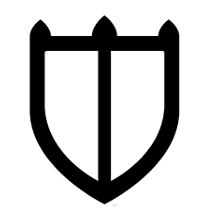 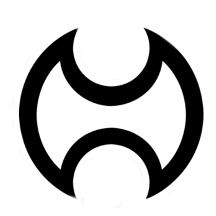 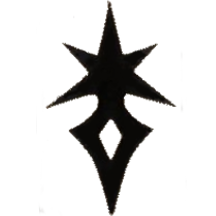 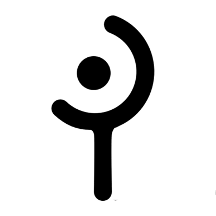 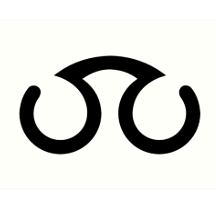 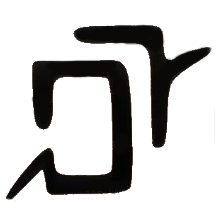 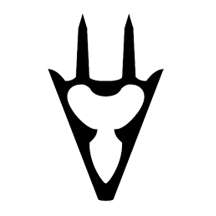 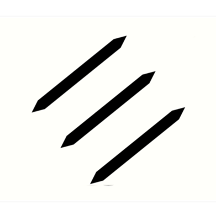 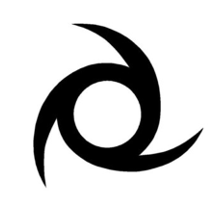 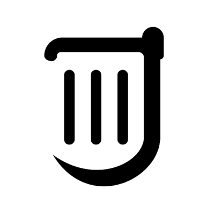 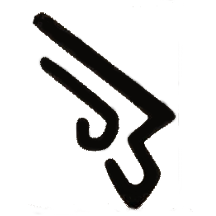 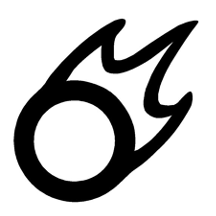 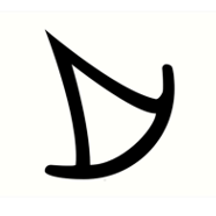 Flooding Color Key:Tanks =  BlueHealers =  GreenDPS =  Red 